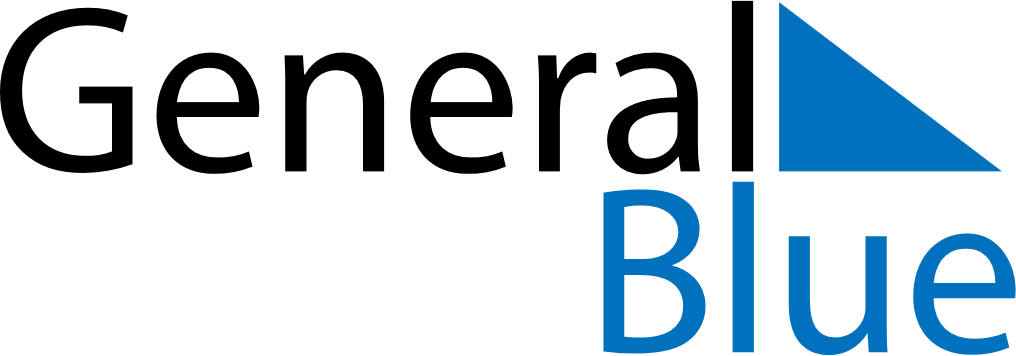 2024 – Q2Guernsey  2024 – Q2Guernsey  2024 – Q2Guernsey  2024 – Q2Guernsey  2024 – Q2Guernsey  AprilAprilAprilAprilAprilAprilAprilMONTUEWEDTHUFRISATSUN123456789101112131415161718192021222324252627282930MayMayMayMayMayMayMayMONTUEWEDTHUFRISATSUN12345678910111213141516171819202122232425262728293031JuneJuneJuneJuneJuneJuneJuneMONTUEWEDTHUFRISATSUN123456789101112131415161718192021222324252627282930Apr 1: Easter MondayMay 6: Early May bank holidayMay 9: Liberation DayMay 27: Spring bank holidayJun 16: Father’s Day